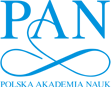 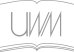 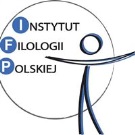 Komitet Nauk o Literaturze Polskiej Akademii NaukInstytut Filologii Polskiej Uniwersytetu Warmińsko-Mazurskiegona V konferencję z cyklu Nowy regionalizm w badaniach literackich, która odbędzie się w Olsztynie w dniach 13-14 kwietnia 2016 roku pod hasłemREGIONALIZM LITERACKI WOBEC HISTORII I PAMIĘCIFormularz zgłoszeniowyZgłoszenia prosimy przesyłać do 4 marca 2016 r. w formie elektronicznej na adres regionhistoriapamiec@gmail.com albo pocztą tradycyjną: Uniwersytet Warmińsko-MazurskiInstytut Filologii Polskiejul. K. Obitza 1 10-725 OLSZTYNtel. 89 5246361 tel./fax 89 527 63 13Tytuł, stopień – imię i nazwiskoUczelnia, instytut / InstytucjaTemat wystąpieniaStreszczenie (do 600 znaków) – teza i spodziewane wyniki badańAdres e-mailTelefon kontaktowyAdres do korespondencjiFaktura (tak/nie)Dane do fakturyNazwa jednostkiAdresNIPUwagi (np. sprzęt potrzebny przy wygłaszaniu referatu)